APPLICATION TO OPEN A CREDIT ACCOUNT 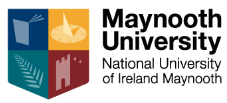 Full Trading NameAddress Line 1Address Line 1Address Line 1Address Line 1Telephone No:ContactEmail AddressVAT Reg. NoTax Registration No:Registered Company Name:Registered Company Address:Company Registration Number:Date Registered:Trade Credit ReferencesTrade Credit ReferencesName:Name:Address:Address:Contact Name:Contact Name:Email:Email:Phone:Phone:Bank DetailsBank DetailsBank DetailsBank DetailsBank NameBank AddressIBAN Payment Method (please indicate) Payment Method (please indicate) Payment Method (please indicate) Payment Method (please indicate) Payment Method (please indicate)Bank EFTBank EFTDebit/Credit CardOtherOtherRequest byDept:Name:Approved:Date: